МДК 01.01. «Технология сварочных работ»Оценочное задание по теме 1.5. "Газопламенная сварка"Цель: контроль остаточных знаний.Тип урока  –контроль ЗУН.Задание 1. К какому классу сварки относится газовая сварка?1. Термическому 2. Термомеханическому 3. Механическому.Задание 2. Впишите рядом с соответствующими номерами название зон газового пламени 1 - ____________________________________ ;2 - ____________________________________ ;           3 - ____________________________________Задание 3. Отметьте в таблице какие виды газов используются при газовой сварке. Задание 4. Заполните таблицу о применении вида сварочного пламениЗадание 5. Под каждым рисунком впишите название способа газовой сварки и нарисуйте стрелку направления сварки Задание 6. Ситуационная задача: в результате выполнения визуального контроля сварного шва были обнаружены два дефекта: подрез и непровар. Письменно укажите причины возникновения этих дефектов.Задание 7. Впишите название способа газовой сварки, для которой диаметр присадочной проволоки ( dn ) рассчитывается  по соответствующей формуле dn =  S/2  ( мм )  -  ___________________________________ ; dn =  S/2 + 1  ( мм )  -  _______________________________Наименование газаОтметка об использованииУглекислый газВодородКислородНеонГелийАцетиленАргонПропанБутанМатериалВид сварочного пламениСтальЛатуньЧугун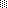 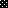 